МУНИЦИПАЛЬНЫЙ СОВЕТВНУТРИГОРОДСКОГО МУНИЦИПАЛЬНОГО ОБРАЗОВАНИЯГОРОДА ФЕДЕРАЛЬНОГО ЗНАЧЕНИЯ САНКТ – ПЕТЕРБУРГАМУНИЦИПАЛЬНЫЙ ОКРУГ СОСНОВАЯ ПОЛЯНА     198264, Санкт-Петербург, ул. Пограничника Гарькавого, дом 22, корп. 3РЕШЕНИЕот __.__.2022 г.  №  ___
О внесении изменений в Порядок размещениясведений о доходах, расходах, об имуществе и обязательствах имущественного характера лиц, замещающих муниципальные должности и должности муниципальной службы в Муниципальном Совете внутригородского муниципального образования города федерального значения Санкт-Петербурга муниципальный округ Соснова Поляна и членов их семей, на официальном сайте внутригородского муниципального образования города федерального значения Санкт-Петербурга  муниципальный округ Сосновая Поляна и предоставления этих сведений средствам массовой информации для опубликования,утвержденный решением Муниципального Совета от 05.06.2020 №40.В связи с приведением нормативного правового акта в соответствие с действующим законодательством, Муниципальный Совет решил:1. Внести изменение в Порядок размещения сведений о доходах, расходах, 
об имуществе и обязательствах имущественного характера лиц, замещающих муниципальные должности и должности муниципальной службы в Муниципальном Совете внутригородского муниципального образования города федерального значения 
Санкт-Петербурга муниципальный округ Соснова Поляна и членов их семей, 
на официальном сайте внутригородского муниципального образования города федерального значения Санкт-Петербурга муниципальный округ Сосновая Поляна и предоставления этих сведений средствам массовой информации для опубликования, утвержденный решением Муниципального Совета от 05.06.2020 №40 (далее – Порядок):1.1. Подпункт «г» пункта 2 Порядка изложить в следующей редакции: «г) сведения 
об источниках получения средств, за счет которых совершены сделки (совершена сделка) 
по приобретению земельного участка, другого объекта недвижимости, транспортного средства, ценных бумаг (долей участия, паев в уставных (складочных) капиталах организаций), цифровых финансовых активов, цифровой валюты, если общая сумма таких сделок превышает общий доход служащего (работника) и его супруги (супруга) 
за три последних года, предшествующих отчетному периоду.»2. Контроль за   исполнением   настоящего   Решения возложить   на   Главу муниципального образования, исполняющего полномочия председателя Муниципального Совета МО Сосновая Поляна.3. Настоящее решение вступает в силу после его официального опубликования (обнародования).Глава муниципального образования, исполняющий полномочия председателяМуниципального Совета МО Сосновая Поляна                                          С.Ю. Давыдова6созыв2019-2024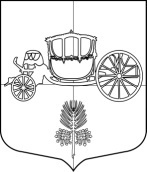 